Group Case Analysis and Presentation Project-2018The case analysis and presentation project will be held on Nov 2nd, 2018(Friday afternoon), from 13:30pm to 15:10pm, in classroom F2204. It is a great chance for students to work creatively. The class would be divided into 4 groups before preparation, and each group should select only one case to discussion.Group 1: Case Report OneGroup 2: Case Report TwoGroup 3: Case Report ThreeGroup 4: Case Report FourInstructions:Each group need around 20mins to present your case analysis according to those questions in class;Group members are responsible for answering several questions from other groups for approximately 5 minutes;PPT may be prepared before presentation;Diverse forms presentation are encouraged such as PPT presentation, Role play, video documentary….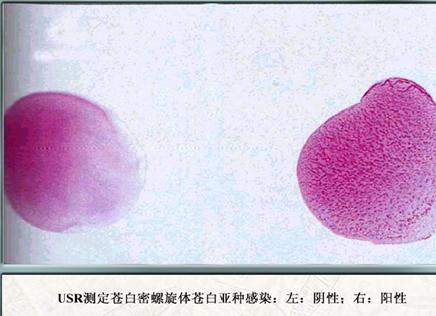 Fig.1 TRUST result from the patientQ1. What type of pathogen causes Syphilis and what are the characteristics (Morphology, Culture character, etc.) of the pathogen?Q2. What is TRUST (toluidine red unheated serum test)?Q3. What is treponemal test (TP-PA)?Q4. What is the different between RPR test and treponemal test?Q5. How do people get syphilis? (Bacteriology, transmission)?Q6. In this case report, the woman is in which stages of syphilis? Does she have an abortion or continue her pregnancy?Q1. What are the characteristics of Mycoplasma ?Q2.	In humans, four species of Mycoplasma are of primary importance: Mycoplasma pneumonia, Mycoplasma hominis, Ureaplasma urealyticum and Mycoplasma genitalium. List those diseases caused by these four microbes.Q3.	How to treat Mycoplasma infections?Q4.	Why the rate of co-infection with Mycoplasma hominis and Nesseriea gonorrhea is so high?Q1. Which of the following statements about this case is most correct? A serologic test for syphilis is not indicated because her symptoms are not those syphilisA Gram stain of her endocervical specimen would show Chlamydia trachomatis inside polymorph nuclear cellsThe differential diagnosis includes infection with Neisseria gonorrhoeae or Chlamydia trachomatisThe endocervica specimen should be analyzed for herps simplexInitial treatment is with ampicilllinQ2. What is the reason of your answer?Q3. What is the special reproductive cycle of Chlamydia?Q4.	Describe the characteristics of Chlamydia. Q5.	Describe the pathogenesis and pathology of Chlamydia.Q1. What are the properties of Rickettsia?Q2. Describe the serologic tests being used to diagnose rickettsial diseases.Q3. Summarize the Epidemiology and Season Occurrence of Rickettsial infections. 